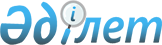 Об утверждении Инструкции по проведению аттестации судебно-медицинских, судебно-психиатрических и судебно-наркологических экспертов
					
			Утративший силу
			
			
		
					Приказ и.о. Министра здравоохранения Республики Казахстан от 31 января 2007 года № 64. Зарегистрирован в Министерстве юстиции Республики Казахстан 2 марта 2007 года № 4558. Утратил силу приказом Министра здравоохранения Республики Казахстан от 12 июля 2010 года № 509

      Сноска. Утратил силу приказом Министра здравоохранения РК от 12.07.2010 № 509 (порядок введения в действие см. п. 6).      В соответствии с Законом Республики Казахстан "О судебной экспертизе", в целях совершенствования судебной экспертной деятельности, ПРИКАЗЫВАЮ: 

      1. Утвердить прилагаемую Инструкцию по проведению аттестации судебно-медицинских, судебно-психиатрических и судебно-наркологических экспертов. 

      2. Комитету по контролю в сфере оказания медицинских услуг Министерства здравоохранения Республики Казахстан (Мусину Е.М.) направить настоящий приказ на государственную регистрацию в Министерство юстиции Республики Казахстан. 

      3. Департаменту организационно-правового обеспечения Министерства здравоохранения Республики Казахстан (Акрачковой Д.В.) обеспечить официальное опубликование настоящего приказа в средствах массовой информации после его государственной регистрации в Министерстве юстиции Республики Казахстан. 

      4. Контроль за исполнением настоящего приказа оставляю за собой. 

      5. Настоящий приказ вводится в действие со дня его официального опубликования.       И.о. Министра Утверждена                 

приказом Министра здравоохранения     

Республики Казахстан            

от 31 января 2007 года N 64         

Инструкция по проведению аттестации судебно-медицинских, 

судебно-психиатрических и судебно-наркологических экспертов  

1. Общие положения 

      1. Настоящая Инструкция по проведению аттестации судебно-медицинских, судебно-психиатрических, судебно-наркологических экспертов принята в целях детализации статьи 16 Закона Республики Казахстан "О судебной экспертизе" и регламентирует процедуру аттестации судебно-медицинских, судебно-психиатрических, судебно-наркологических экспертов. 

      2. В настоящей Инструкции используются следующие понятия: 

      государственный орган - Комитет по контролю в сфере оказания медицинских услуг Министерства здравоохранения Республики Казахстан; 

      органы судебной экспертизы: 

      1) Центр судебной медицины Министерства здравоохранения Республики Казахстан и его территориальные подразделения; 

      2) специализированные подразделения государственных органов и организаций, к функциям которых отнесено производство судебной экспертизы в соответствии с законодательством Республики Казахстан, за исключением подразделений государственных органов, на которые законодательством Республики Казахстан возложены функции уголовного преследования; 

      апелляционная комиссия - комиссия, создаваемая государственным органом, в целях рассмотрения споров, возникающих при проведении аттестации судебно-медицинских, судебно-психиатрических, судебно-наркологических экспертов. 

      3. Аттестация судебно-медицинских, судебно-психиатрических, судебно-наркологических экспертов - периодически осуществляемая процедура определения уровня профессиональной подготовки судебных экспертов и соответствия аттестуемого лица занимаемой должности. 

      4. Аттестация проводится каждые пять лет аттестационной комиссией, создаваемой государственным органом, состав которой утверждается его первым руководителем. 

      5. Аттестационная комиссия состоит из членов и секретаря комиссии. Из числа членов аттестационной комиссии назначается председатель. Количество членов аттестационной комиссии должно составлять не менее семи человек. 

      В состав аттестационной комиссии входят: представители государственного органа, организаций медицинской науки и образования, органов судебной экспертизы, практического здравоохранения и неправительственных организаций. 

      6. Аттестации подлежат судебно-медицинские, судебно-психиатрические, судебно-наркологические эксперты, которым в результате сдачи квалификационного экзамена комиссией государственного органа присвоена квалификация на право производства определенного вида судебно-медицинской, судебно-психиатрической или судебно-наркологической экспертизы.  

2. Процедура рассмотрения аттестационных материалов 

      7. Органы судебной экспертизы представляют в территориальные управления государственного органа следующие документы: 

      1) списки лиц, подлежащих аттестации, в сроки, определяемые руководителем государственного органа; 

      2) характеристику руководителя органа судебной экспертизы на судебно-медицинского, судебно-психиатрического, судебно-наркологического эксперта, содержащую сведения о профессиональной деятельности, наличии поощрений и дисциплинарных взысканий; 

      3) нотариально заверенную копию диплома о высшем профессиональном образовании; 

      4) копию трудовой книжки, заверенную руководителем кадровой службы организации; 

      5) копию сертификата специалиста на право занятия медицинской деятельностью (для лиц с медицинским образованием); 

      6) копии документов о прохождении курсов повышения квалификации, специализации, заверенные руководителем кадровой службы организации;

      7) нотариально заверенную копию о присвоении квалификационного свидетельства на право производства определенного вида судебно-медицинской, судебно-психиатрической, судебно-наркологической экспертизы. 

      8. Территориальные управления государственного органа, изучив и проанализировав аттестационные материалы аттестуемых, направляют их в аттестационную комиссию государственного органа не позднее 10 дней до начала ее заседания.  

3. Проведение аттестации 

      9. Аттестация проводится в виде собеседования, в сроки, определяемые руководителем государственного органа. 

      10. В процессе собеседования оценивается профессиональный уровень судебного эксперта. 

      11. Решение аттестационной комиссии считается правомочным, если на заседании комиссии присутствовало не менее 2/3 от общего числа членов комиссии. 

      Результаты голосования определяются большинством голосов членов комиссии, принявших участие в заседании. В случае равенства голосов принятым считается решение, за которое проголосовал председатель комиссии. 

      12. По результатам аттестации, аттестационная комиссия выносит одно из следующих решений: 

      1) аттестован; 

      2) не аттестован. 

      13. Результаты аттестации оформляются в виде протокола согласно  приложению 1 к настоящей Инструкции. 

      14. В случае принятия аттестационной комиссией решения об отказе в присвоении аттестационного свидетельства в протоколе заседания должны быть указаны мотивы отказа. 

      15. Решение о выдаче или отказе в выдаче аттестационного свидетельства оформляется в виде приказа руководителя государственного органа. 

      16. Аттестационное свидетельство выдается в течении месяца со дня заседания аттестационной комиссии сроком на 5 лет по форме, согласно приложению 2 к настоящей Инструкции. 

      17. Аттестационное свидетельство является документом, подтверждающим юридическую силу квалификационного свидетельства на право производства определенного вида судебно-медицинской, судебно-психиатрической, судебно-наркологической экспертизы на соответствие аттестуемого лица занимаемой должности. 

      18. Аттестационное свидетельство не имеет юридической силы при отсутствии и лишении квалификационного свидетельства на право производства определенного вида судебно-медицинской, судебно-психиатрической, судебно-наркологической экспертизы, а также в случаях его приостановления. 

      Копия аттестационного свидетельства эксперта хранится в его личном деле. 

      19. Судебно-медицинский, судебно-психиатрический, судебно-наркологический эксперт, не прошедший аттестацию имеет право на повторное прохождение аттестации по истечении шести месяцев, при условии прохождения курсов повышения квалификации по специальности.  

4. Заключительные положения 

      20. Споры, возникающие при проведении аттестации, рассматриваются апелляционной комиссией или в судебном порядке . Приложение 1                     

к Инструкции по проведению аттестации       

судебно-медицинских, судебно-психиатрических и  

судебно-наркологических экспертов        

                             Протокол N ___ 

                   заседания аттестационной комиссии 

                      от "____" _________200__года       1. Фамилия, имя, отчество 

      ____________________________________________________________       2. Должность________________________________________________ 

      ____________________________________________________________       3. Дата заседания аттестационной комиссии 

      ____________________________________________________________       4. Результат собеседования__________________________________ 

      ____________________________________________________________       5. Результаты голосования членов аттестационной комиссии 

      по принятию решения: "за" ______, "против" _____ голосов       6. Решение аттестационной комиссии 

      ____________________________________________________________ 

      ____________________________________________________________ 

      ____________________________________________________________       Подписи:       Председатель комиссии: ________________________ 

      Секретарь комиссии: ___________________________ 

      Члены комиссии: _______________________________ 

      _______________________________________________ 

      _______________________________________________ 

      _______________________________________________ 

      _______________________________________________ 

      _______________________________________________ Приложение 2                     

к Инструкции по проведению аттестации       

судебно-медицинских, судебно-психиатрических и  

судебно-наркологических экспертов        

                 Аттестационное свидетельство       Настоящее аттестационное свидетельство выдано _______________ 

___________________________________________________________________ 

                    (фамилия, имя отчество) 

___________________________________________________________________ 

по специальности __________________________________________________ 

в том он(а) прошел аттестацию судебных экспертов 

      Приказ руководителя Комитета по контролю в сфере оказания 

медицинских услуг Министерства здравоохранения Республики Казахстан 

от "____"_________200__года N _____ Регистрационный N ______ 

Дата выдачи "___"___________200__года 

Свидетельство действительно до "_____"___________20__ года 

"Подпись руководителя Комитета по контролю в сфере оказания 

медицинских услуг Министерства здравоохранения Республики Казахстан" "Место печати" 
					© 2012. РГП на ПХВ «Институт законодательства и правовой информации Республики Казахстан» Министерства юстиции Республики Казахстан
				